Конспект урока по физике на тему:«Повторение темы «Световые явления»» « Солнечной системы» Подготовила:Кузаева Н.В.учитель физики КГУ «Дубровинская средняя школа имени С.Г. Гуденко» Республика Казахстан Северо-Казахстанская областьМамлютский районсело Дубровное2014гУрок  № 67,68                          Предмет: физикаКласс: 8Тема: Повторение темы «Световые явления».Цель: Вспомнить главные законы геометрической оптики  и уметь применять  их при решении некоторых задач. Задачи:-обучающие:  1) прочитав условие заданий, распознать закон, который будет                               использоваться  при  решении задач;                        2) записать кратко условие  задачи;                        3) выполнить задания, используя главные законы                              геометрической оптики;-воспитательные:  учиться общаться;-развивающие: 1) понимать прочитанный текст;                            2) пересказывать содержание  решенного задания;                           3) уметь выделять главное:                                  а) составлять текст задач;                                 б) представлять информацию в виде схем,  формул;	4) выполнять само и взаимоанализ учебной деятельности.Методы и приемы, ФОПДу: метод «Джигсоу», метод таблиц; техники «Арабская  графика», схема «Луковица», «Рыбная  кость», «Кластер».Ресурсы: учебник 8 класса, компьютер, мультимедийная доска, флипчарты, материал Интернета (internetUrok.ru, ЦОР).                                               ХОД УРОКАВводно - мотивационный этап (Организационный).Сегодня  мы завершаем изучение темы  «Световые явления», на которую отводится 11часов. 1.1Создание учителем в начале урока положительного эмоционального настроя на работу       Используя технику «Арабская графика», расшифруйте и запишите      название темы (Пвтр тм «Свт явлн»). Флипчарт1.1.2.Проверка выполнения домашнего задания  (разноуровневые задания). Знание и понимание     Цель: Вспомнить главные законы геометрической оптики.       1 задание. Используя технику «Луковица», оформить ответ на вопрос. Какие                           законы  изучаются в теме «Световые явления»?                        Написать название закона в схему. Флипчарт2.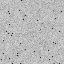 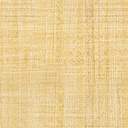 2 задание. Составить из предложенных слов формулировку закона                        (Свет в однородной  прозрачной среде  распространяется прямолинейно).                                                                                                                                    Флипчарт3.3 задание. Исключи не нужное в кластере «Лучи  используемые  для    построения                     изображения в рассеивающей линзе». Флипчарт 4.     4 задание. В тетради выполняем по вариантам.                      Продолжить ход отраженного луча от плоского зеркала                         (расположение зеркала задано на доске)  при                        угле падения 00, 300,900.Правильный ответ на флипчарте 5.1.3 Постановка цели и задачи урока1.3.1 Сообщение ученикам не только темы урока (его содержания), но и цели, форм организации их деятельности. Как вы успели догадатьсяцель урока: Вспомнить главные законы геометрической оптики  и уметь                           применять  их при решении некоторых задач.  Используем метод «Джигсоу». Класс делится на группы (по количеству задач). Учащимся в группе предлагается: 1) выбрать задачу; 2) пересесть в другую группу, где будет решаться отдельная задача; 3) проанализировать текст задачи, записать и понять ее решение; 4)вернуться в первоначальную группу; 5)рассказать о решении так, чтобы поняли другие учащиеся; 6) Вместе с другими учащимися проверить решение; 7) оценить степень участия учащихся при выполнении задания. 1.4 Организация ориентировочной основы действий учащихся для усвоения новой темы (ООД) Алгоритм решения  задач.2.Основной этап - Изучение нового материала.2.1 Изучение нового материала: Решение задач. (Условие записано на карточках)Применение1задача. Высота дерева 21м, высота человека 1м 75см. Тень, которую отбрасывает человек составляет 3м. Определите тень, которую будет отбрасывать дерево. (Предложите способ определения высоты высоких предметов).2 задача. Если расположить параллельно друг другу два плоских зеркала, а между ними поставить свечу, затем эту свечу зажечь. Какое количество изображений можем наблюдать? Нарисовать схему.3 задача. Фокусное расстояние собирающей линзы 20см. Определите оптическую силу линзы. (По данным определить вид линзы)4 задача. На главной оптической оси представлены два изображения. АВ -предмет, который располагается перпендикулярно главной оптической оси, А1В1 - изображение предмета АВ , оно перевернутое и уменьшенное, расположено тоже перпендикулярно главной оптической оси, правее предмета. Необходимо определить, где находится собирающая линза. (Где находится ее фокус?) [4]5задача. Исправь дефекты зрения, используя ЦОР: (1,2,3 - Эти цифровые объекты представляют собой интерактивные задания на тему "Геометрическая оптика", в котором нужно выбрать один вариант ответа из предложенных.) 2.2.Самостоятельное изучение нового материала:-постановка проблемных вопросов-создание проблемных ситуацийРабота в группе. О каком явлении, законе идет речь в задаче? Какова взаимосвязь между величинами? Каким образом находятся величины? 2.3.Совместное с учителем обсуждение результатов самостоятельной работы.Анализ и синтез1.Самоконтроль в группе. Исправление ошибок. (Используем по группам заранее найденный в Интернете материал - объяснение учителя на сайте internetUrok.ru[4])2. Прокомментировать решение задач  у доски. Верное решение на флипчарте 6-9.3.Рассказ учащихся о трудностях при  решении задач. 3.Д/З. 1)Используя технику «Рыбная кость» составить задание, в котором отразить главные законы геометрической оптики и  области их применения. 2) Выполнить задания в скобках для каждой задачи.4.Рефлексивно-оценочный этап (3-5минут)4.1.Рефлексия. Оценка1. Оценка деятельности каждого учащегося в группе.2. Самооценка. Используем метод таблиц .Оценочный лист ученика Ф.И.
Поставь знак + в соответствующем столбце3.Оценить жетоном качество урока:                 не понравился;                  понравился;                  очень понравился.Используемые ЦОР:Глаз с дефектом зрения (близорукостью) (1)http://files.school-collection.edu.ru/Глаз с дефектом зрения (близорукостью) (2)http://files.school-collection.edu.ru/Глаз с дефектом зрения (дальнозоркостью)http://files.school-collection.edu.ru/Школьный образовательный портал. Коллекция видеоуроков по основным предметам школьной программы. 8 класс. Повторение темы «Световые явления»          http://interneturok.ru/ru/school/physics/8-klass/1. Главные законы геометрической оптики.2. Умение решать задачи.1. Главные законы геометрической оптики.2. Умение решать задачи.1. Главные законы геометрической оптики.2. Умение решать задачи.Я все знаюЯ узнал  на урокеЯ хочу узнать 1.2.1.2.1.2.